L 310/28	УА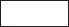 Офіційний вісник Європейського Союзу	21.11.2008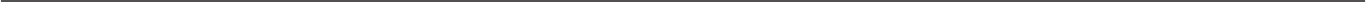 РІШЕННЯ КОМІСІЇвід 6 листопада 2008 рокупро внесення змін до рішення 2004/452/EC, що встановлює перелік органів, чиї дослідники можуть отримати доступ до конфіденційної інформації в наукових цілях(документ зареєстровано за номером C(2008) 6431)(Текст стосується ЄЕП)(2008/876/ЄC)КОМІСІЯ ЄВРОПЕЙСЬКИХ СПІЛЬНОТ,Беручи до уваги Договір про функціонування Європейської Спільноти,Враховуючи Регламент Ради (ЄC) № 322/97 від 17 лютого 1997 року щодо Статистики Спільноти (1) і, зокрема, його Статті 20(1),Оскільки:Регламент Комісії (ЄC) № 831/2002, від 17 травня 2002 року, виконуючи Регламент Комісії (ЄC) № 322/97 щодо Статистики Спільноти, стосовно доступу до конфіденційних даних в наукових цілях (2) встановлює, з метою створення умов для статистичних висновків, які можна зробити в наукових цілях, умови, при яких доступ до конфіденційних даних, переданих органу Спільноти, може бути наданий, а також правила співпраці між Спільнотою і національними органами з метою полегшення такого доступу.Рішення Комісії 2004/452/ЄC (3) встановлює перелік органів, чиї дослідники можуть отримати доступ до конфіденційних даних в наукових цілях.Університет Дюка (DUKE), Північна Кароліна, Сполучені Штати Америки, повинен розглядатись як орган, що виконує необхідні умови і, отже, повинен бути доданий до списку установ, організацій, та закладів, зазначених у Статті 3(1)(e) Регламенту (ЄC) № 831/2002.Заходи, передбачені в цьому Рішенні, відповідають висновкам Комітету з статистичної конфіденційності,ПРИЙНЯЛА ЦЕ РІШЕННЯ:Стаття 1Додаток до Рішення 2004/452/ЄC замінюється текстом, наведеним у додатку до цього Рішення.Стаття 2Це Рішення адресовано державам-членам. Підписано у Брюсселі, 6 листопада 2008 року.Для КомісіїJoaquín ALMUNIAЧлен Комісії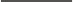 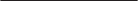 (1) OJ L 52, 22.2.1997, с. 1.(2) OJ L 133, 18.5.2002, с. 7.(3) OJ L 156, 30.4.2004, с. 1, з виправленнями, внесеними OJ L 202, 7.6.2004, с. 1.21.11.2008	УАОфіційний вісник Європейського Союзу	L 310/29ДОДАТОКОргани, чиї дослідники можуть отримати доступ до конфіденційної інформації в наукових ціляхЄвропейський центральний банкІспанський центральний банкІталійський центральний банкКорнельський університет (штат Нью - Йорк, Сполучені Штати Америки)Кафедра політології, Коледж ім. Баруха, Міський університет Нью - Йорка (штат Нью - Йорк, Сполучені Штати Америки)Німецький центральний банкПідрозділ аналізу зайнятості, Генеральний директорат з питань зайнятості, соціальних справ та рівних можливостей Європейської КомісіїТель-Авівський Університет (Ізраїль) Всесвітній банкЦентр здоров’я і добробуту (CHW) школи державних і міжнародних відносин Вудро Вільсона в Принстонському університеті, Нью - Джерсі, Сполучені Штати Америки Чиказький Університет (UofC), Іллінойс, Сполучені Штати Америки Організація економічного співробітництва та розвитку (OECD)Відділ статистичної служби Канади по дослідженню сім’ї та праці, Оттава, Онтаріо, КанадаПідрозділ економетрії та статистичної підтримки проти шахрайства (ESAF), Генеральний директорат центра єдиних досліджень Європейської КомісіїПідрозділ підтримки європейського наукового простору (SERA) , Генеральний директорат центра єдиних досліджень Європейської КомісіїКанадська кафедра досліджень школи суспільних наук факультету гуманітарних та професійних наук Аткінсона Йоркського університету, Онтаріо, КанадаІллінойський університет у Чикаго (UIC), Чикаго, Сполучені Штати Америки Школа менеджменту Rady в Каліфорнійському університеті, Сан Дієго, Сполучені Штати Америки Директорат з наукових досліджень і статистики (Direction de l’Animation de la Recherche, des Études et des Statistiques — DARES) у Міністерстві праці, трудових відносин та солідарності, Париж, ФранціяДослідницький фонд Державного університету Нью Йорка (RFSUNY), Олбані, Сполучені Штати АмерикиФінський центр пенсійного забезпечення, (Eläketurvakeskus — ETK), ФінляндіяДиректорат з наукових досліджень, оцінки і статистики (Direction de la Recherche, des Études, de l’Évaluation et des Statistiques — DREES) , з спільними повноваженнями у Міністерстві праці, соціального діалогу та солідарності, Міністерство охорони здоров’я, молоді та спорту та Міністерство бюджету, державних рахунків та державних реформ, Париж, ФранціяУніверситет Дюка (DUKE), Північна Кароліна, Сполучені Штати Америки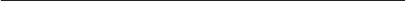 